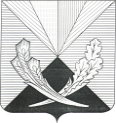 Контрольно-счетная палата муниципального района Челно-Вершинский446840, Самарская область, Челно-Вершинский район,с. Челно-Вершины, ул.Почтовая ,3,тел.: 2-12-53,  e-mail: kontrol.ver@mail.ruЗаключение № 7по проекту решения Собрания представителей района «О внесении изменений в решение Собрания представителей района «О бюджете муниципального района Челно-Вершинский на 2018 год и плановый период 2019 и 2020 годов»с. Челно-Вершины                                                                                                     19.07.2018г.	Заключение по проекту решения Собрания представителей муниципального района Челно-Вершинский «О внесении изменений в решение Собрания представителей муниципального района  Челно-Вершинский «О бюджете муниципального района Челно-Вершинский на 2018 год и плановый период 2019 и 2020 годов»от 27.12.2017  года  № 146 подготовлено  в соответствии  с Бюджетным кодексом Российской Федерации, Положением о бюджетном устройстве и  бюджетном процессе в муниципальном  районе Челно-Вершинский, утвержденным постановлением  Собрания представителей муниципального района Челно-Вершинский от 13 февраля 2014 года  № 226, Положением о Контрольно-счетной палате муниципального района Челно-Вершинский, утвержденным решением Собрания представителей муниципального района Челно-Вершинский от 20.03.2012г. № 106.Внесенными изменениями доходы бюджета  2018 года муниципального района увеличатся на  874.0 тыс. руб. в том числе:1. Увеличение субвенций в объеме 165.0 тыс.руб.;2. Увеличение безвозмездные поступления в  объеме 709.0 тыс. руб. 3.Дефицит бюджета-дефицит бюджета остается без изменения  составит 33 045.0 тыс.руб.	В расходной части увеличение в объеме 8744.0 тыс. руб., соответственно произойдет по разделу :    «Администрация муниципального района Челно-Вершинский» увеличениена сумму 390.0 тыс., в том числе:-  на основании Закона Самарской области от 05.07.2018 года № 56-ГД субвенции на исполнение отдельных государственных полномочий Самарской области по организации проведения мероприятий по отлову и содержанию безнадзорных животных- 130.0 тыс. руб.;-  на основании Закона Самарской области от 05.07.2018 года № 56-ГД субвенции на исполнение отдельных государственных полномочий Самарской области в сфере охраны труда- 35.0 тыс. руб.;- за счет прочих безвозмездных поступлений, Комитету по физической культуре и спорту – 125.0 тыс. рублей; - за счет прочей дотации (МБУ «Гараж»и Управление сельского хозяйства)- 100.0 тыс.руб.      2.Управление финансами администрации муниципального района Челно-Вершинский Самарской области»  увеличение на сумму 484.0 тыс. руб., в том числе:- за счет прочих безвозмездных поступлений, центр культурного развития – 484.0 тыс.руб.;Параметры районного бюджетаВ результате изменений параметры районного  бюджета на 2018 год составят:- доходы- 278 372.0 тыс.руб.;- расходы- 311 417.0 тыс.руб.- Дефицит бюджета -  33 045.0 тыс.руб.ПредложенияПредставленный проект Решения «О внесении изменений в Решение Собрания представителей муниципального района Челно-Вершинский«О бюджете муниципального района Челно-Вершинский на 2018 год и плановый период 2019 и 2020 годов» от 27.12.2017 года  № 146 соответствует требованиям Бюджетного кодекса Российской Федерации в части соблюдениязаконодательно установленных параметров бюджета, бюджетной классификации Российской Федерации, принципа сбалансированности бюджета.Контрольно-счетная палата  муниципального района Челно-Вершинский считает возможным рассмотреть представленный проект Решения «О внесении изменений в решение Собрания представителей района  «О бюджете муниципального района Челно-Вершинский на 2018 год и плановый период 2019 и 2020 годов» на заседании Собрания представителей.Председатель Контрольно-счетной палатымуниципального района Челно-Вершинский                                                      Е.Г.Сарейкина